SmmTouch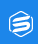 Техническое задание на проверку переводовТехническое заданиеНеобходимо проверить переводы на страницах сайта. Фразы, используемые на страницах, собраны в файле, при выявлении несоответствия перевода добавить перевод в новом столбце и выделить измененные слова красным цветом. Если фраза есть на странице, но ее нет в файле, то добавить в конец списка используя красный цвет шрифта.Проверке подлежат все лендинги, форма заказа и title и description.Главная страницаНеобходимо проверить все лендинги https://smmtouch.com/es - главная страница и отдельно для всех соц сетей и услуг. Инстаграм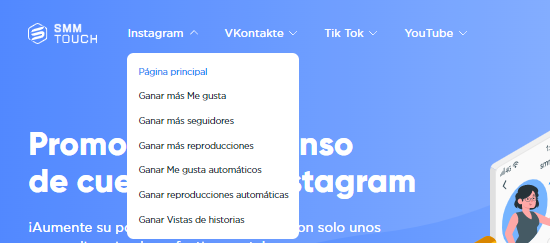 ВК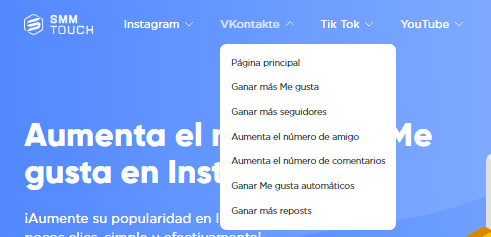 Тик Ток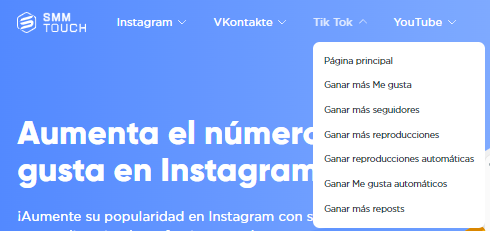 Youtube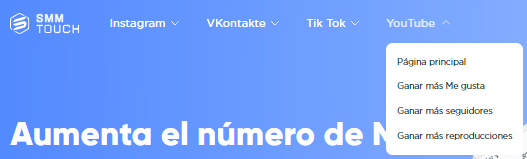 SEO текст на лендингахТекст SEO-блока также подлежит проверке, в файле находится на отдельной странице SEO.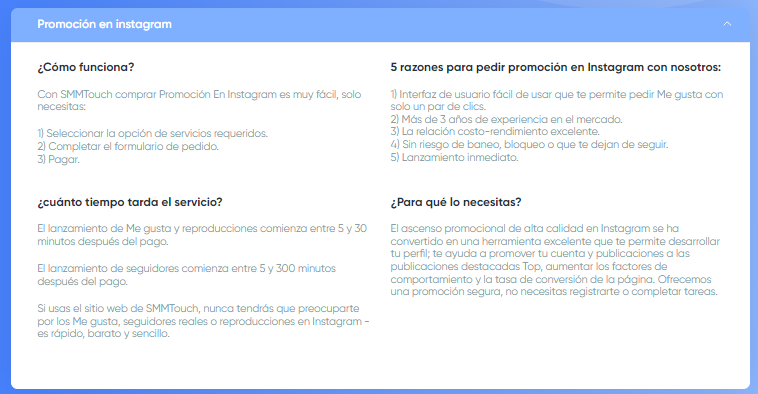 Title и DescriptionДля страниц установлены title и description (можно посмотреть через консоль). Тексты собраны на странице title + description файла.Страница заказаПереход к заказу: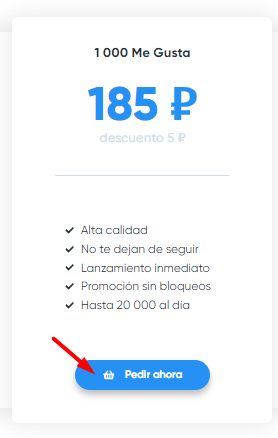 Форма для проверки: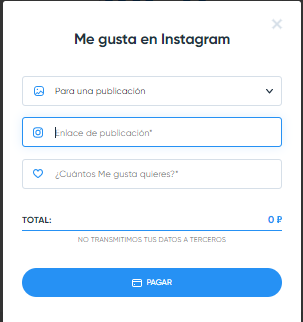 